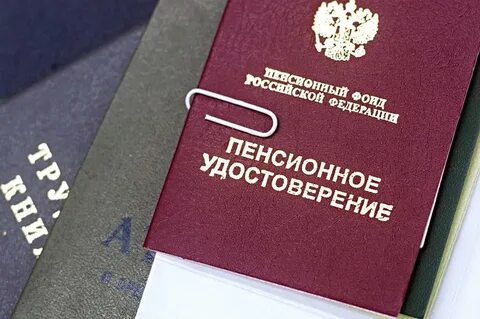 О досрочном выходе на пенсию, работая в тяжелых условияхРабота во вредных или тяжелых условиях труда (в горячих цехах, на подземных работах и др.) создает возможность досрочного назначения страховой пенсии по старости - мужчинам в большинстве случаев при достижении возраста 50-55 лет, женщинам - 45-50 лет при наличии достаточного общего трудового стажа и стажа работы во вредных или тяжелых условиях, а также при наличии величины индивидуального пенсионного коэффициента в размере не менее 30.Списки соответствующих работ, производств, профессий, должностей, специальностей и учреждений, правила исчисления периодов работы и назначения страховых пенсий утверждаются Правительством РФ.При  досрочном  назначении  страховой  пенсии  по старости применяются:-Список № 1 производств, работ, профессий, должностей и показателей на подземных работах, на работах с особо вредными и особо тяжелыми условиями труда, занятость в которых дает право на пенсию по возрасту (по старости) на льготных условиях, утвержден постановлением Кабинета Министров СССР от 26 января 1991 г. № 10;-Список № 2 производств, цехов, профессий и должностей с тяжелыми условиями труда, работа в которых дает право на государственную пенсию на льготных условиях и в льготных размерах (утв. Постановлением Совета Министров СССР от 22 августа 1956 г. № 1173).Периоды на соответствующих работах, должностях и учреждениях могут суммироваться в порядке прибавления одних периодов работы к другим.Право на досрочное назначение пенсий по старости при определенных условиях и при наличии определенного страхового стажа имеют также:-лица, работавшие в районах Крайнего Севера и приравненных к ним;-женщины, родившие 3 и более детей, и воспитавших их до достижения возраста 8 лет;-один из родителей (опекунов) инвалидов с детства, воспитавший их до возраста 8 лет;-некоторые категории инвалидов и др.При определении стажа работы в районах Крайнего Севера и приравненных к ним местностях для досрочного назначения страховой пенсии к работе в данных районах приравнивается работа, предусмотренная Списками (перечнями) соответствующих работ, производств, профессий, должностей, специальностей и учреждений, в порядке, определяемом Правительством РФ. Гражданам, проработавшим не менее 15 календарных лет в районах Крайнего Севера или не менее 20 календарных лет в приравненных к ним местностях и имеющим необходимый страховой стаж, а также стаж на соответствующих видах работ, возраст, установленный для досрочного назначения указанной пенсии, уменьшается на 5 лет.При наличии трудового стажа не менее 5 лет для некоторых категорий граждан, пострадавших при аварии на ЧАЭС или в других радиационных и техногенных катастрофах, предусмотрено досрочное назначение пенсий по старости.Также досрочная пенсия назначается в связи с работой в определенной сфере деятельности (педагогическая, лечебная, творческая и др.) или конкретной должности (водитель автобуса, рабочий локомотивных бригад и др.), а также в конкретном учреждении (учреждения исполнения наказаний, государственной противопожарной службы и др.).Гражданам из числа работников летно-испытательного состава, при наличии необходимого стажа работы досрочная пенсия назначается независимо от возраста.Необходимым условием для назначения досрочной страховой пенсии является полная занятость в течение рабочего дня (смены), а для некоторых категорий работников - выполнение нормы рабочего времени.Периоды работы, дающие право на досрочное назначение страховой пенсии по старости, засчитываются в стаж в календарном порядке, если иное не предусмотрено правилами исчисления периодов работы и иными нормативными правовыми актами.Периоды работы (деятельности), имевшие место до 1 января 2015 года, засчитываются в стаж при условии признания указанных периодов в соответствии с законодательством, действовавшим в период выполнения данной работы (деятельности). Исчисляться такие периоды могут с применением правил исчисления, предусмотренных законодательством, действовавшим при назначении пенсии в период выполнения данной работы (деятельности).